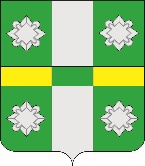 Российская ФедерацияАдминистрацияТайтурского городского поселенияУсольского муниципального районаИркутской областиПОСТАНОВЛЕНИЕОт 29.08.2023г.								№206р.п. ТайтуркаО проведении публичных слушаний по проекту Планировки и межевания территории в районе улиц Пеньковского, Победы, Мичурина р.п. Тайтурка Усольского района Иркутской области Российской ФедерацииВ соответствии с Федеральным законом от 06 октября 2003 года № 131-ФЗ «Об общих принципах организации местного самоуправления в Российской Федерации», статьями 5.1, 42, 43 Градостроительного кодекса  Российской Федерации, руководствуясь ст. ст. 23,46 Устава Тайтурского муниципального образования, Администрация Тайтурского городского поселения Усольского муниципального района Иркутской областиПОСТАНОВЛЯЕТ:Провести публичные слушания по проекту Планировки и межевания территории в районе улиц Пеньковского, Победы, Мичурина р.п. Тайтурка Усольского района Иркутской области (далее – Проект, публичные слушания).2. Организатором публичных слушаний является администрация Тайтурского городского поселения Усольского муниципального района Иркутской области.3. Определить порядок и сроки проведения публичных слушаний:1) дата проведения собрания граждан – 15.00 29 сентября 2023 года.2) место проведения – Иркутская область, Усольский район, р.п. Тайтурка ул. Пеньковского, д. 8 актовый зал администрации.4. Утвердить план работы по подготовке и проведению публичных слушаний по проекту Планировки и межевания территории в районе улиц Пеньковского, Победы, Мичурина р.п. Тайтурка Усольского района Иркутской области (Приложение №1) и оповещение о начале публичных слушаний по Проекту (Приложение №2).Ведущему специалисту администрации по архитектуре и градостроительству организовать выставку - экспозицию демонстрационных материалов Проекта по адресу: Иркутская область, Усольский район, р.п. Тайтурка, ул. Пеньковского, д. 8, актовый зал администрации.Письменные замечания и предложения по вынесенному на публичные слушания Проекту могут быть представлены в письменной форме по адресу: Иркутская область, Усольский район, р.п. Тайтурка, ул. Пеньковского, д. 8, по электронной почте E-mail: admtaiturka@mail.ru, с даты опубликования извещения до 14-00ч. 29 сентября 2023 года. Ведущему специалисту по кадровым вопросам и делопроизводству опубликовать настоящее постановление и проект Планировки и межевания территории в районе улиц Пеньковского, Победы, Мичурина р.п. Тайтурка Усольского района Иркутской области в газете «Новости» и разместить на официальном сайте администрации Тайтурского городского поселения Усольского муниципального района Иркутской области (www.taiturka.irkmo.ru) в информационно-телекоммуникационной сети «Интернет».Приложение №1к Постановлению администрации Тайтурского городского поселения Усольского муниципального района Иркутской областиот «29» августа 2023г. № 206 План работыпо подготовке и проведению публичных слушаний по проекту Планировки и межевания территории в районе улиц Пеньковского, Победы, Мичурина р.п. Тайтурка Усольского района Иркутской областиПриложение №2к Постановлению администрации Тайтурского городского поселения Усольского муниципального района Иркутской областиот «29» августа 2023г. № 206 Оповещение о начале публичных слушанийпо проекту Планировки и межевания территории в районе улиц Пеньковского, Победы, Мичурина р.п. Тайтурка Усольского района Иркутской области На    публичные    слушания представляется проект Планировки и межевания территории в районе улиц Пеньковского, Победы, Мичурина р.п. Тайтурка Усольского района Иркутской области.Информационными материалами к проекту являются текстовые материалы проекта Планировки и межевания территории в районе улиц Пеньковского, Победы, Мичурина р.п. Тайтурка Усольского района Иркутской области.Организатором публичных слушаний является администрация Тайтурского городского поселения Усольского муниципального района Иркутской области.Порядок и сроки проведения публичных слушаний по проекту Планировки и межевания территории в районе улиц Пеньковского, Победы, Мичурина р.п. Тайтурка Усольского района Иркутской области.Экспозиция  проекта  открыта с 08.09.2023г. по 29.09.2023г. по адресу: Иркутская область, Усольский район, р.п. Тайтурка, ул. Пеньковского, д. 8, актовый зал.Часы  работы  экспозиции  проекта  с 8 ч 00 мин. по 17 ч 00 мин., перерыв с 12 ч 00 мин. по 13 ч 00 мин., в рабочие дни.Информационные   материалы   по  теме  публичных  слушаний будут представлены на экспозиции проекта.В    период   проведения   экспозиции   проекта   проводится консультирование   посетителей   экспозиции   проекта   по  теме публичных слушаний - проекта Планировки и межевания территории в районе улиц Пеньковского, Победы, Мичурина р.п. Тайтурка Усольского района Иркутской области. Собрание   участников  публичных   слушаний   проводится 29 сентября 2023г. в 15 ч 00 мин. по адресу: Иркутская область, Усольский район, р.п. Тайтурка, ул. Пеньковского, д. 8, актовый зал, регистрация участников собрания с 14 ч 30 мин. по 15 ч 00 мин. В  период  размещения  проекта,  подлежащего  рассмотрению на публичных слушаниях,  их участники  имеют право представить свои   предложения  и  замечания  по  обсуждаемому  проекту  посредством: 1) в  письменной  или  устной  форме в ходе проведения собрания или собраний участников публичных слушаний;            2) в письменной форме или в форме электронного документа в адрес организатора:р.п. Тайтурка, ул. Пеньковского, д. 8; E-mail: admtaiturka@mail.ru             3)  посредством  записи  в книге (журнале) учета посетителей экспозиции проекта.Проект,  подлежащий  рассмотрению  на  публичных слушаниях,  и информационные материалы к нему будут размещены с 8 сентября 2023г. по 29 сентября 2023г. на официальном сайте администрации Тайтурского городского поселения Усольского муниципального района Иркутской области в разделе: «Участие населения» подраздел «Публичные слушания».Подготовил: ведущий специалист администрации по архитектуре и градостроительству _______________ И.В. Хасанова«___»_________2023г.Согласовано: главный специалист администрации по юридическим вопросам и нотариальным действиям ______________ О.В. Мунтян«___»_________2023г.И.о. главы Тайтурского городского поселения Усольского муниципального района Иркутской областиИ.И. ПлатоноваОрганизатор публичных слушанийАдминистрация Тайтурского городского поселения Усольского муниципального района Иркутской областиАдминистрация Тайтурского городского поселения Усольского муниципального района Иркутской областиМесто публикации проекта официальный сайт администрации Тайтурского городского поселения Усольского муниципального района Иркутской области (www.taiturka.irkmo.ru)официальный сайт администрации Тайтурского городского поселения Усольского муниципального района Иркутской области (www.taiturka.irkmo.ru)План работы 1) Опубликовать извещение о назначении публичных слушаний в газете «Новости» и на официальном сайте администрации Тайтурского городского поселения Усольского муниципального района Иркутской области (www.taiturka.irkmo.ru);2) Разместить проект Планировки и межевания территории в районе улиц Пеньковского, Победы, Мичурина р.п. Тайтурка Усольского района Иркутской области на официальном сайте администрации Тайтурского городского поселения Усольского муниципального района Иркутской области (www.taiturka.irkmo.ru);3) Разместить материалы в актовом зале администрации Тайтурского городского поселения Усольского муниципального района Иркутской области по адресу: Иркутская обл., Усольский р-он, р.п. Тайтурка, ул. Пеньковского, д. 8.1) Опубликовать извещение о назначении публичных слушаний в газете «Новости» и на официальном сайте администрации Тайтурского городского поселения Усольского муниципального района Иркутской области (www.taiturka.irkmo.ru);2) Разместить проект Планировки и межевания территории в районе улиц Пеньковского, Победы, Мичурина р.п. Тайтурка Усольского района Иркутской области на официальном сайте администрации Тайтурского городского поселения Усольского муниципального района Иркутской области (www.taiturka.irkmo.ru);3) Разместить материалы в актовом зале администрации Тайтурского городского поселения Усольского муниципального района Иркутской области по адресу: Иркутская обл., Усольский р-он, р.п. Тайтурка, ул. Пеньковского, д. 8.Экспозиция, выставкаС 08.09.2023г. по 29.09.2023г.С 08.09.2023г. по 29.09.2023г.Прием письменных предложений по проекту С даты опубликования извещения по 29.09.2023г. до 14-00ч.С даты опубликования извещения по 29.09.2023г. до 14-00ч.дата, время и место проведения собрания29.09.2023г.15.00р.п. Тайтурка ул. Пеньковского, 8 (актовый зал администрации)ДокладчикиВедущий специалист администрации по архитектуре и градостроительству – Хасанова И.В.Ведущий специалист администрации по архитектуре и градостроительству – Хасанова И.В.Порядок и последовательность выступлений 1) за 30 мин до начала мероприятия – регистрация участников публичных слушаний;2) вступительное слово председателя публичных слушаний;3) презентация проекта - 5 минут;4) вопросы от присутствующих 1) за 30 мин до начала мероприятия – регистрация участников публичных слушаний;2) вступительное слово председателя публичных слушаний;3) презентация проекта - 5 минут;4) вопросы от присутствующих 